Macomb Intermediate School DistrictTrain-The-TrainerTraining Workbook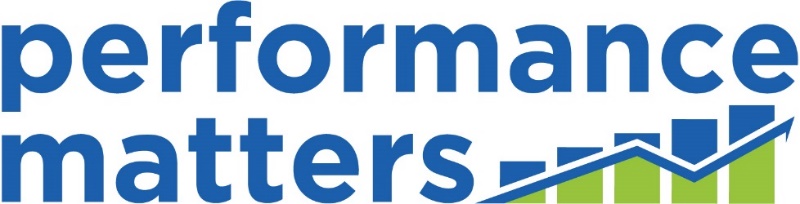 Day 1 – Training AgendaUnify Platform User LoginLogin url: unify.performancematters.comtraining login: heat01training password: trainingUnify Platform OverviewPlatform Navigation:Global Search:Unify help:Training resources:System Status page: http://statuspage.performancematters.com; Subscribe to UpdatesUnify Release Notes/Videos: >Help > Get Started > What’s new?MyUnify - Administrator ViewThe Admin MyUnify page is the landing page when any Admin (Principal, AP, Coach, District Administrator) user logs into the Unify platform.Question: If I leave the MyUnify page to go elsewhere in Unify, how do I get back to the MyUnify page? _____________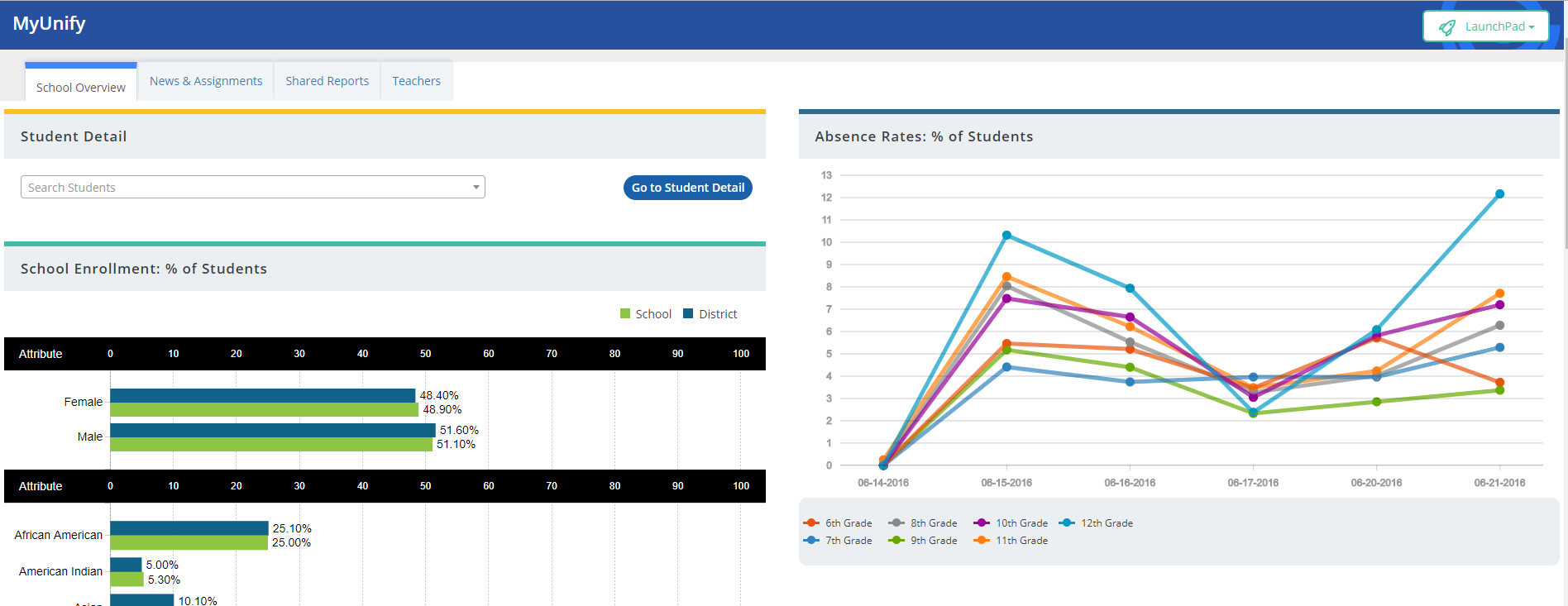 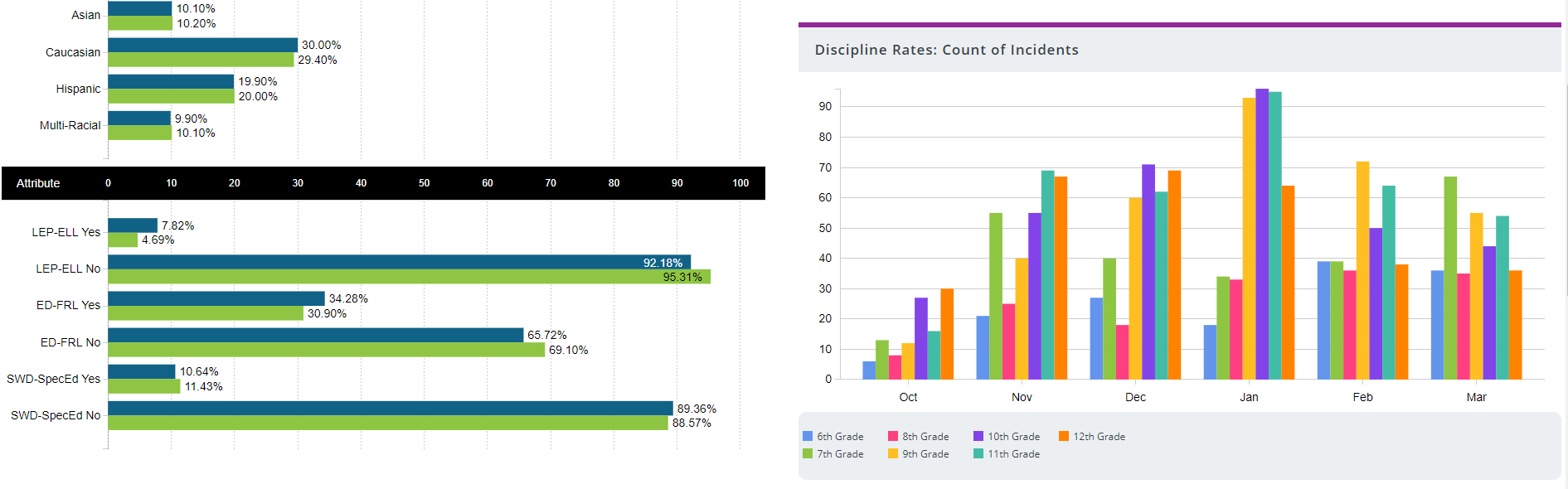 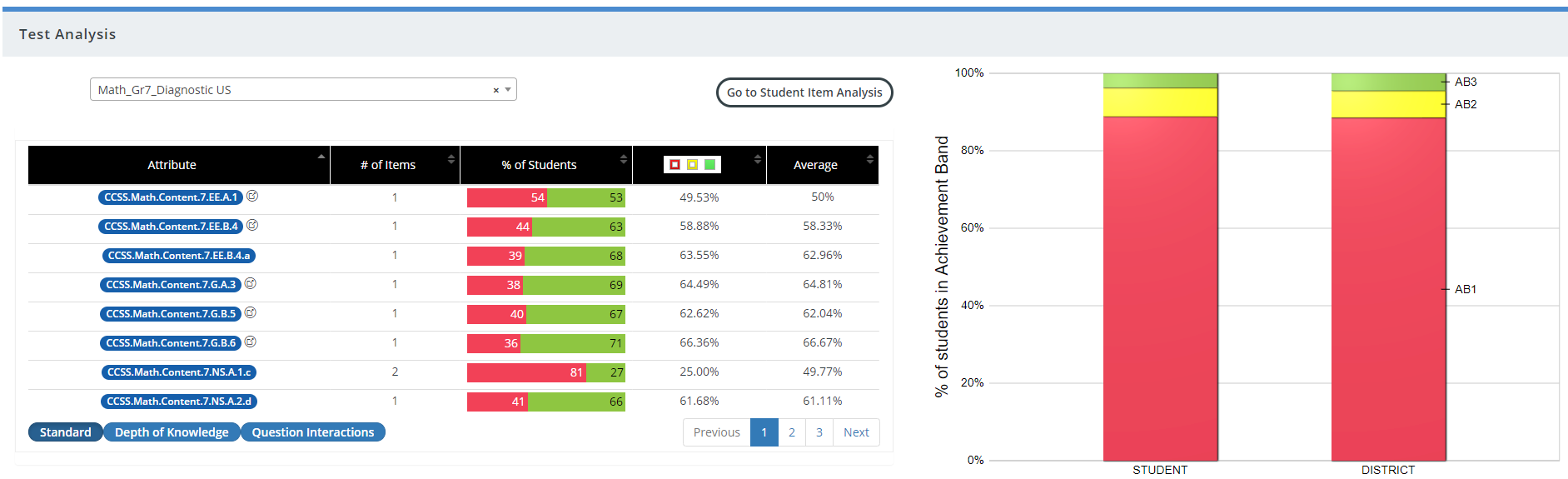 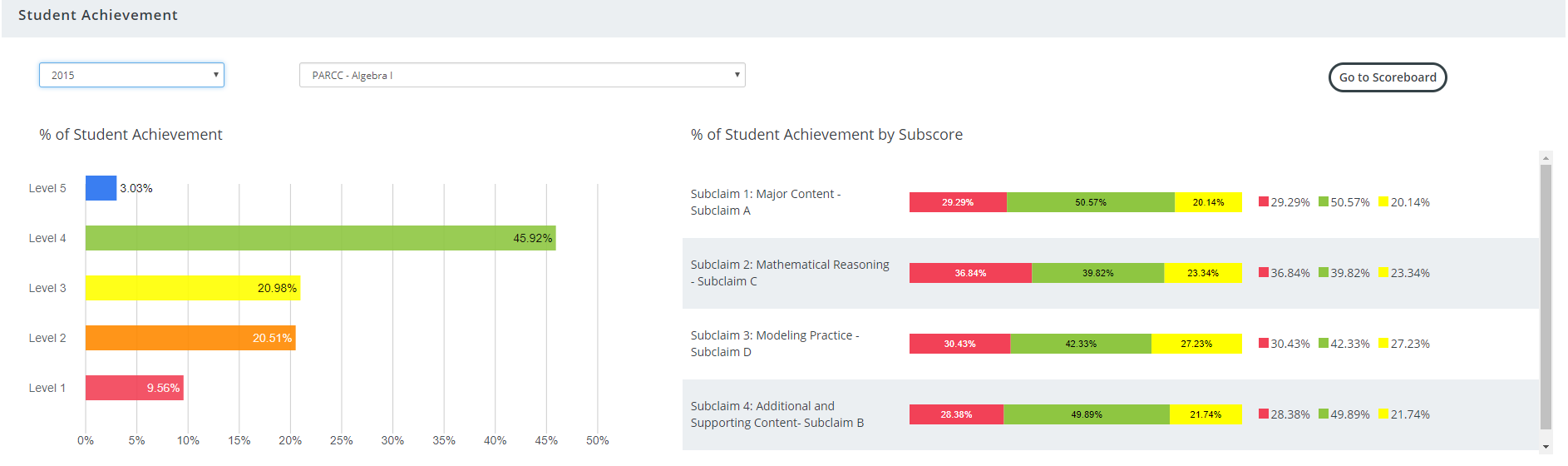 MyUnify - Teacher View: Treasure HuntThe MyUnify Teacher page is the landing page when any Teacher logs into the Unify platform.Question: If I leave the MyUnify page to go elsewhere in Unify, how do I get back to the MyUnify page? Activity:  Locate each treasure on the MyUnify Treasure Map and write notes on how you found it.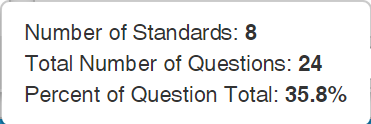 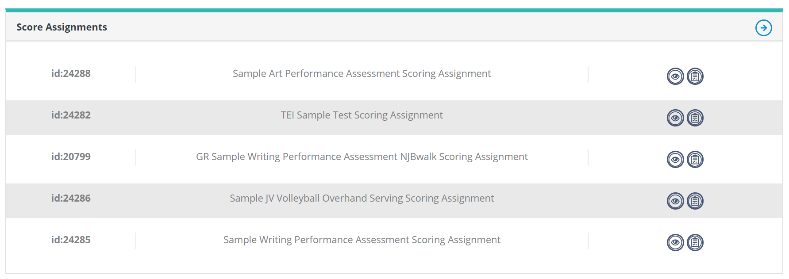 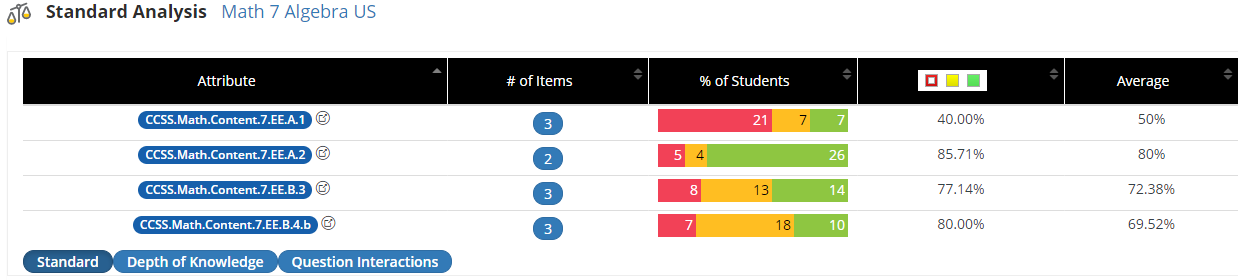 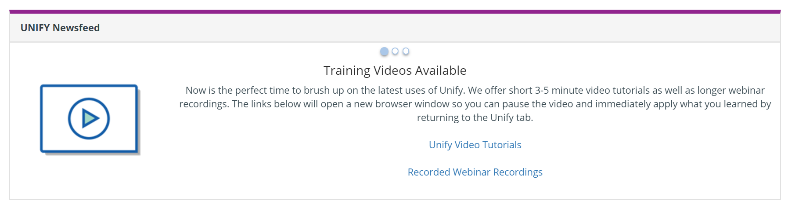 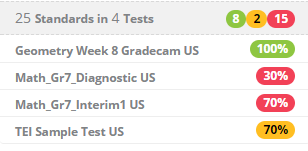 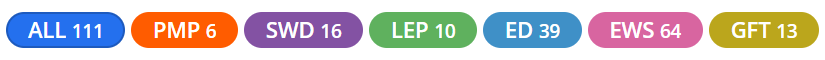 Student Detail TreasuresThe Student detail page is accessible from the MyUnify page. Question: How do I access a specific student’s Detail page? ___________________________________   Activity: How do you access each of the treasures shown below from the Student Detail Report?What I treasure most…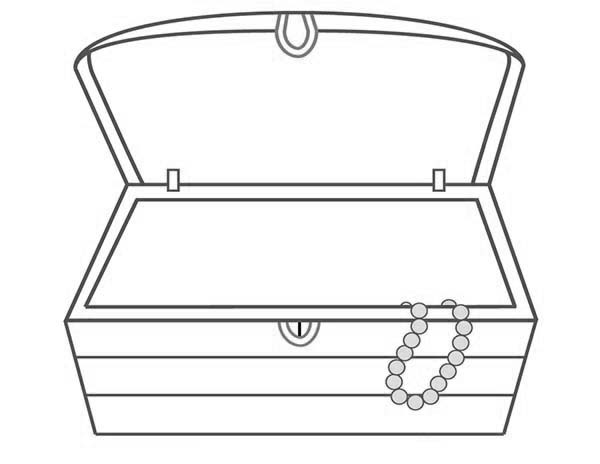 Student Item Analysis (SIA)The SIA report is designed to allow near-immediate access to the results of a Unify test – online or paper-based tests.  Fill in the blank: Results will generally be available within a maximum of _______________.Question: How do I access the SIA report? __________________________________________________Comparative ResultsThe Comparative Results report is designed to aggregate student results across one or more assessments and compare these results by standards and/or item attributes.Question: How do I access the Comparative Results report? _________________________________________________Baseball CardBaseball Card (BBC) is a build-your-own report - you select the measures and the report is built on the fly. BBC is designed to allow a user to assess how students performed on multiple high stakes tests across subjects and/or strands, on their benchmark assessments, and on other measures including SAT, ACT, Dibels, course grades, and more.Question: How do I access the Baseball Card report? _______________________________________________________   ScoreboardScoreboard is a build-your-own report - you select the measures and the report is built on the fly. Scoreboard is designed to compare course, teacher, school, and district averages for all students as well as their demographic groups.  Question: How do I access the Scoreboard report? _______________________________________________________   Unify Reporting Summary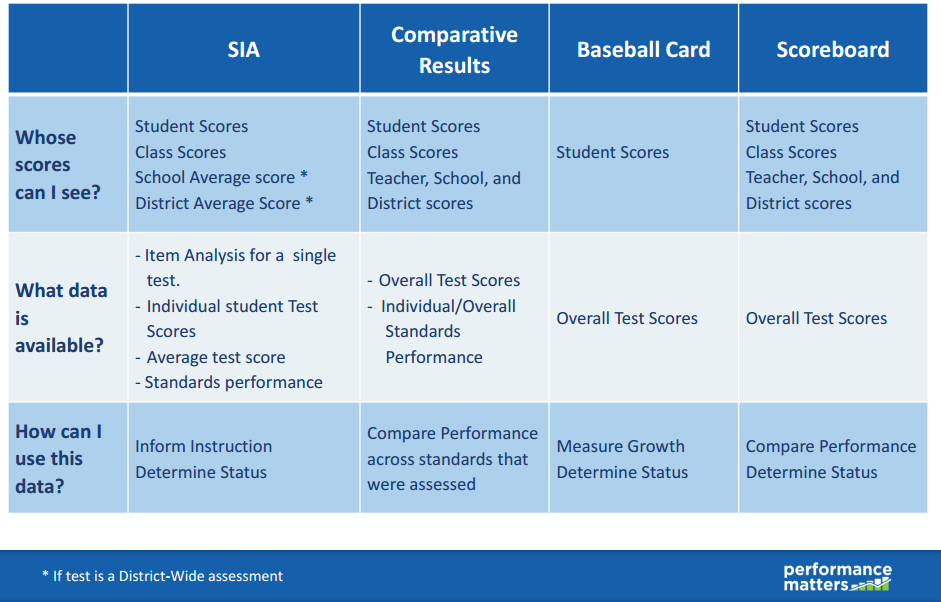 Guiding QuestionsTEST ANALYSIS: Answers to these questions can usually be found in MyUnify, Student Item Analysis or MyReports.What was the overall score each of my students received on a specific test?What are areas of strength for my students? Weakness?How can I group students for small group instruction on a specific standard?How do I identify standards that my class has mastered?Are there specific standards that appear to be a weakness for a large number of students that could possibly indicate the curriculum and/or teaching strategies used to teach those standards needs to be reviewed?How did my class perform on a test compared to the school and/or district?Which items should I review because a large number of students did not perform well on them?How can I use data from assessments to develop my SLO/SGO goals?TEST COMPARISONS: Answers to these questions can usually be found in Baseball Card or Scoreboard.How can we identify potential candidates for AP or IB courses?How can we track students’ performance on a specific measurement over time?Which students are on the bubble and need specific support to move to mastery?How can we use local assessments to predict how students will perform on state tests?How can we identify students that have experienced a decrease in performance since last year’s state test so we can support their return to proficiency levels before this year’s state test?How can we determine if middle school teachers are adequately preparing students for a state test taken in high school?How can we monitor the progress of students enrolled in Tier 2 or 3 RTI/MTSS interventions?Which area(s) do specific teachers need the most support?How can we identify which teachers need professional development to improve their instructional strategies for teaching a specific subject or topic?How is the school or district achieving overall on state assessments? Critical local measures? Valued 3rd party measures? Specific standards?How did various demographic groups (i.e. gender, race, socioeconomic, disability, limited English proficiency) of students perform?Did certain class sections/groups/subpopulations outperform others? If so, what instructional strategies were used with these students?What historical patterns in my data will help me identify my SGO population?How can we track the performance of students flagged with early warning indicators?Data Analysis ActivityUse the graphic organizer to examine data using one of the guiding questions.Release and Manage TestsTEST CENTER – Releasing a TestSTEP 1: Select   >TEST   >TEST CENTER Locate your test and choose “Release Online/Paper Based” from the “Select” drop-down menu - under the Administer column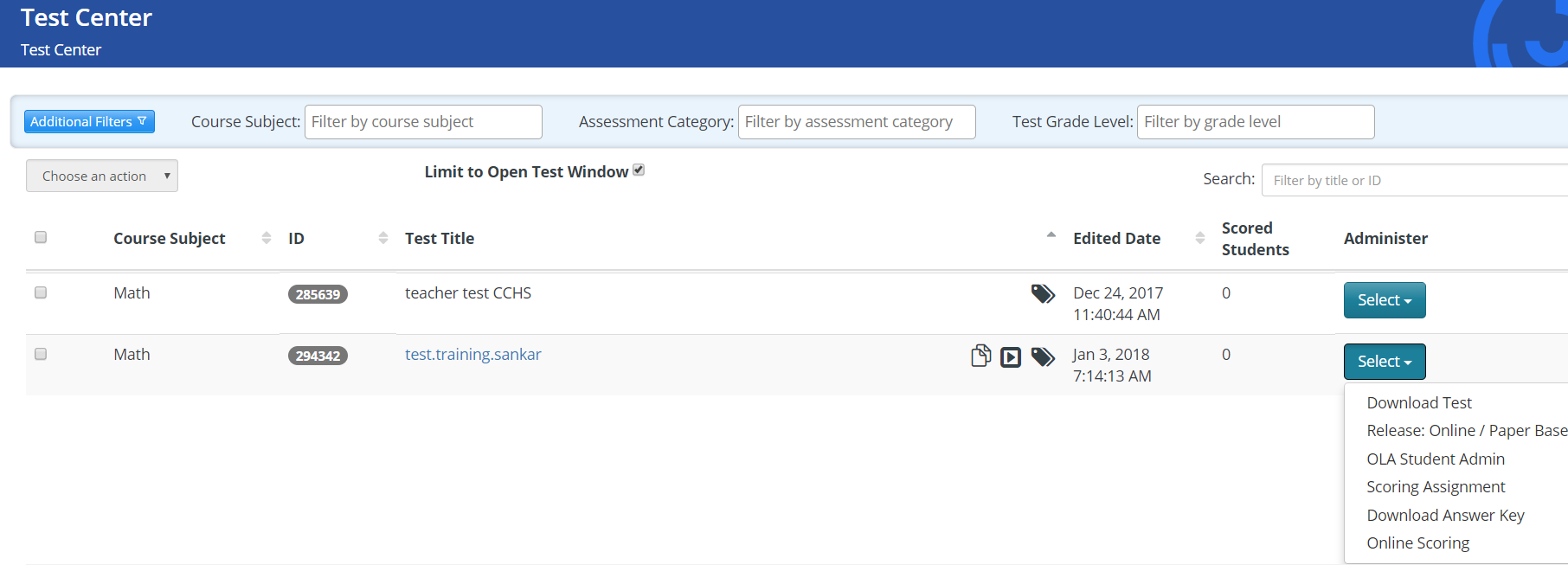 Note: You may not see all the options shown above when you are releasing an AKO test. That is normal, based on the options you have selected in the test and the type of test you have created.Releasing an Online or Online AKO testSTEP 2: Select the appropriate group of students to release the test to by:Using the ALL CLASSES dropdownSelecting or de-selecting students individuallySTEP 3: Choose RELEASE on the bottom right of the modal. 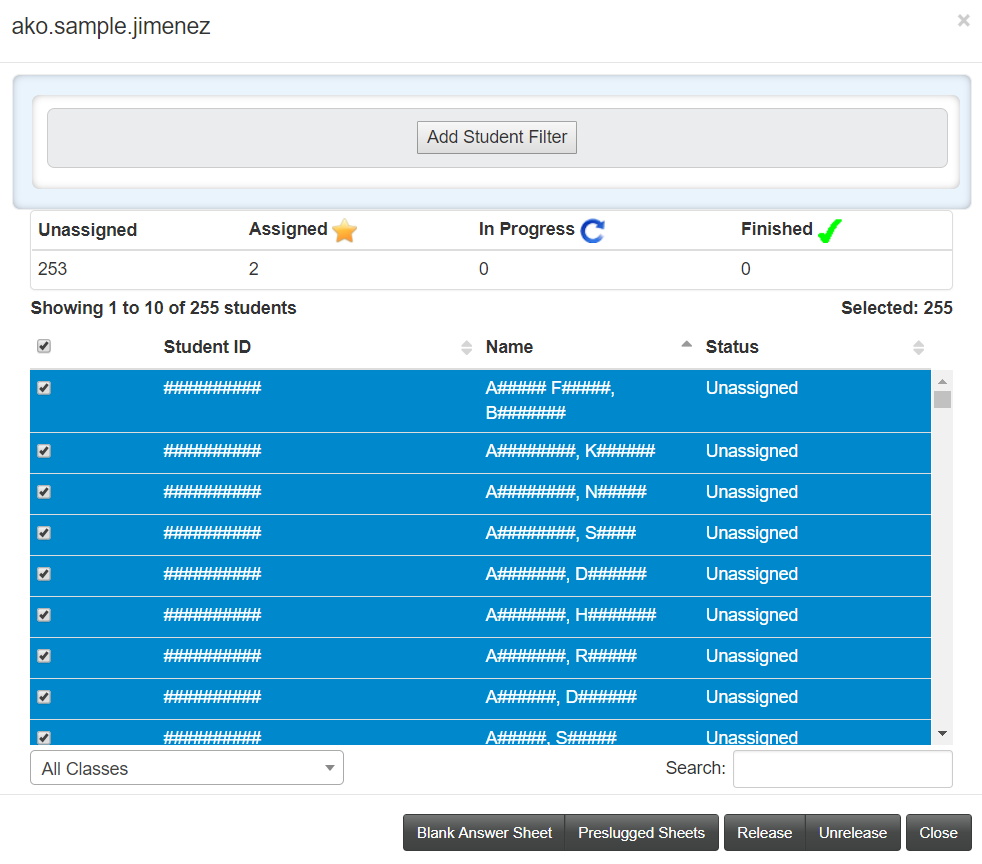 OLA Student AdminOLA Student Admin is used to monitor the progress of students taking an online test. Additionally, a variety of ACTIONS may be taken with individual students or groups of students – moving them from one status to another, locking a test, and more.Select the testSelect Live UpdatesSelect a student and Choose an Action (optional)Select Include Item Results in Portal (optional)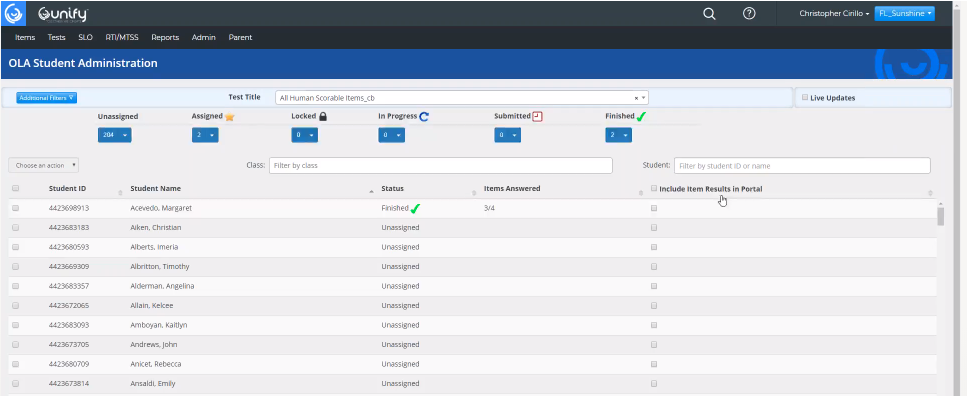 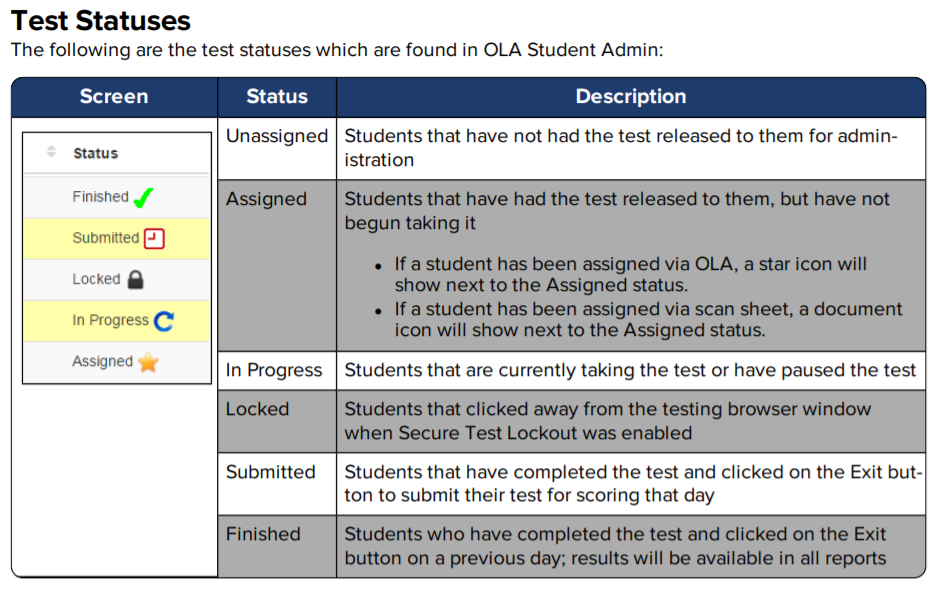 3-2-1 BlastoffCreating Items in UnifyItems (AKA test questions) are the building blocks for tests. Items can be aligned to Standards for Standards-based reporting and items can also be aligned to a variety of Attributes – like Depth-Of-Knowledge, Bloom’s Taxonomy, Difficulty, and Complexity; just to name a few.Unify contains 16 different item types – 13 of which can be scored automatically by Unify.The other three item types (Extended Text, Draw, and Upload) require human scoring in the Unify platform.In order to prepare for Day 2 of this training - and to give you some exposure to the Item types and their use - please review the “USE THE INTERACTION TYPES” handout this evening.Day 2 – Training AgendaUnify Parent and Student PortalParent Portal Video: https://wi.st/2qEdHbQ Accessing the Parent Portal the first time:Step 1: Open a browser and go to parent.performancematters.comStep 2: Select the Need New Password? hyperlinkStep 3: Enter your email address in the space provided and click SUBMITStep 4: Select Go Back to return to the Login pageStep 5: Once you’ve received your temporary password via email enter your email in the USERNAME field and the temporary password in the PASSWORD field and select LOGIN.  You will be prompted to set a permanent password at that time.All future logins to the Portal will require accessing the Parent Portal url and entering the user’s email and password.Accessing the Student Portal:The Student Portal can be accessed from the District’s Student OLA testing site. The Student would access the OLA Testing Site, select the GEAR icon in the upper righthand corner of the screen and then select STUDENT PORTAL.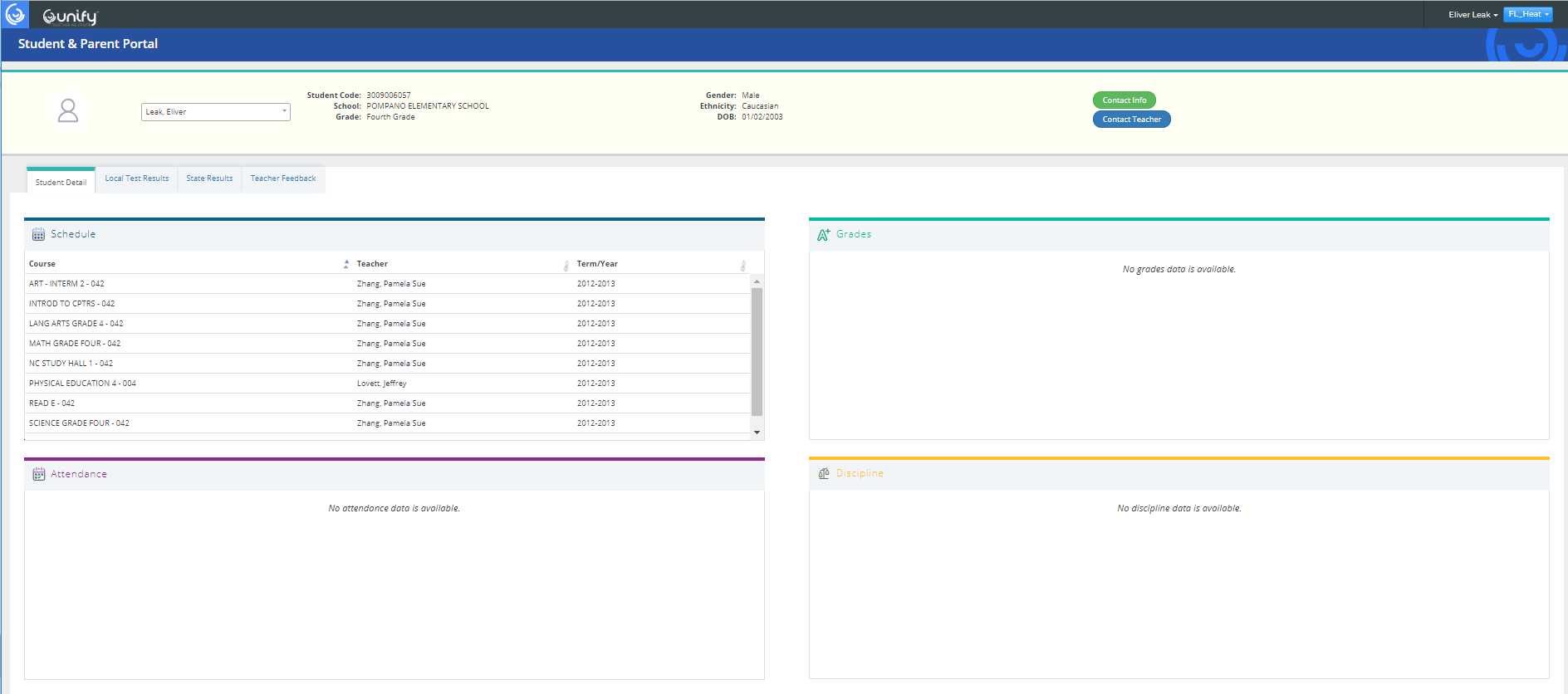 Unify Test Item CreationUnify Online tests are created from items (questions) that have been authored by individuals/groups or purchased from companies that create test banks used across the country. Key Data Systems (KDS) and Certica are two of those companies.The Unify platform can be used to create 16 different question types and will allow you to use test items you have created, or questions from a question bank provided by the District, to create a Unify test.Sources and BanksThe image below shows the hierarchical structure of how Sources and Banks are created In Unify.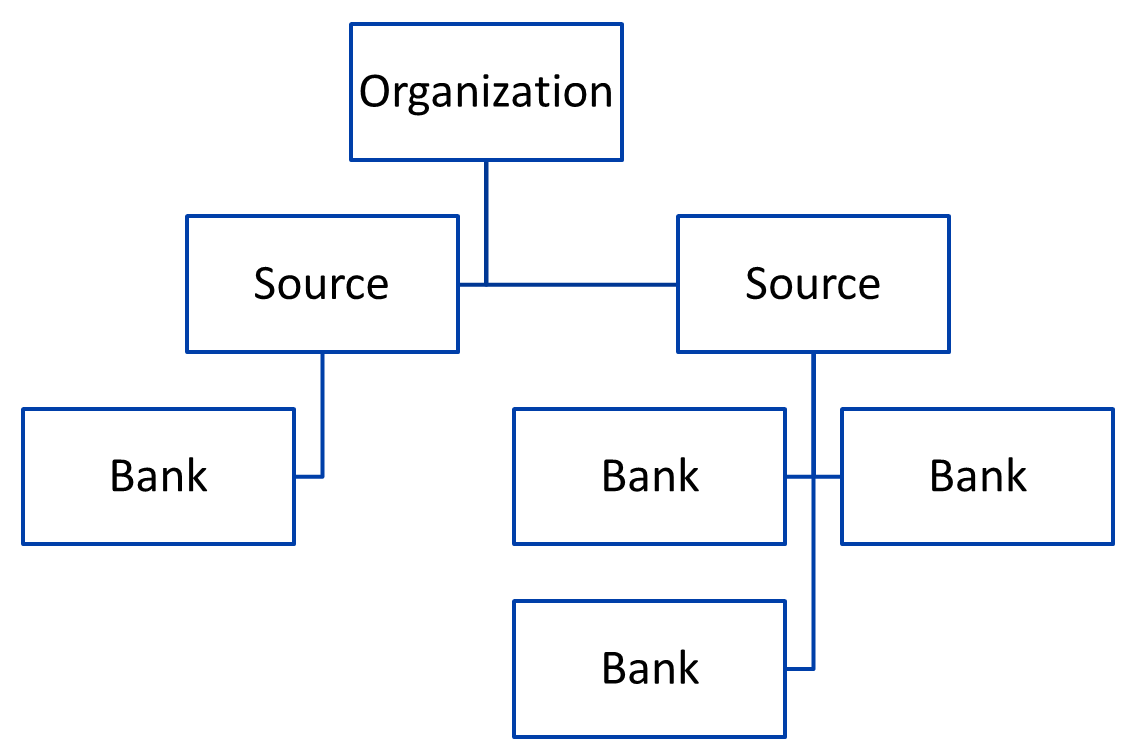 NOTE: Items you have created, or items purchased from 3rd party suppliers are stored in Banks.Item Design ChecklistBelow is a sample checklist - used when creating items - that can be used as a quality control checklist.Name ItemSave the item (Note the IN PROGRESS status indicator on the left)Record Item ID number in the Item Entry planner belowAlign to a State Standard for the item (required)Align to Attribute(s) (optional)Save the itemCreate the item interaction in the space provided (called the Item Editing Pane) Select the Correct Answer(s) for the itemSpell Check the itemPreview and Check Scoring on the item (the Item Editing Pane must be minimized)Save the itemSubmit the item (note the ACCEPTED status indicator)Item Entry PlannerFor each item you create record the item type, item id number and any attributes.Where can I find instructions to build all the different item types?   1. Click on Unify Help 2. Enter the following search phrase in parentheses: Interaction types3. Select the link at the top of the Search results4. Scroll through the HELP doc and click on the PDF at the bottom of the page to see how to create ALL 16 item types found in Unify.Item Creation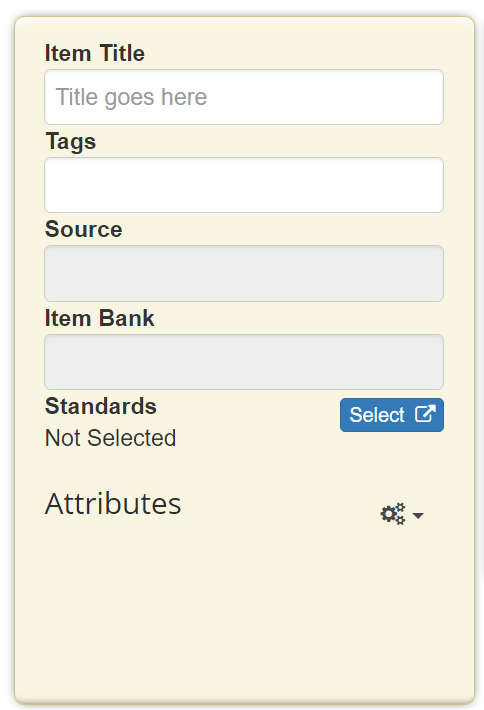 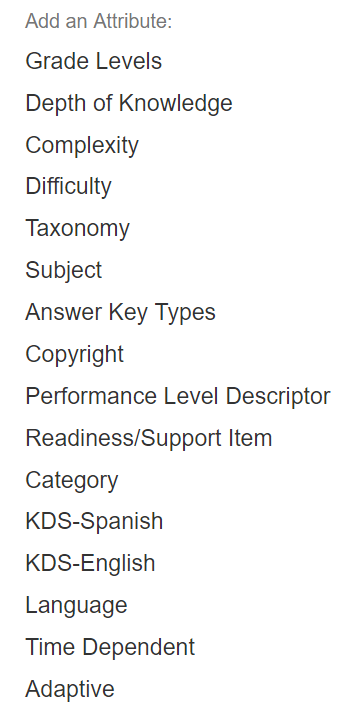 Access the Item Creation screen by selecting ITEM > NEW ITEM The District Item Title naming convention is: _________________________________________Tags are not required and cannot be searched on, so they should be ignored.Save the items created to the appropriate Source and Bank.Each item created should ALWAYS be aligned to a minimum of one State Standard.  The fastest way to find a state standard to align an item to is to COPY the full state standard from a source documents of some type and PASTE it into the Search box.Copying itemsIn order to save time while creating items – especially if multiple items are going to be aligned to the same state standard and/or attribute, simply copy a saved/submitted item and change the item name from - “Copy of” the copied item’s name - to a new name.  After saving the new item note the new item ID and make whatever other changes to the new item that are necessary then save and submit the new item.These steps keep a user from having to re-align any new items to the state standards and the attributes used in the last item. If standards and attributes are changing frequently, but the item type (multiple-choice) is staying constant you could save time copying also.Item Interaction Quick NotesAdditional Notes:Creating an Online Test - Properties TabSelect TEST > NEW TEST to access Test EditorSTEP 1: Complete the Test Properties tab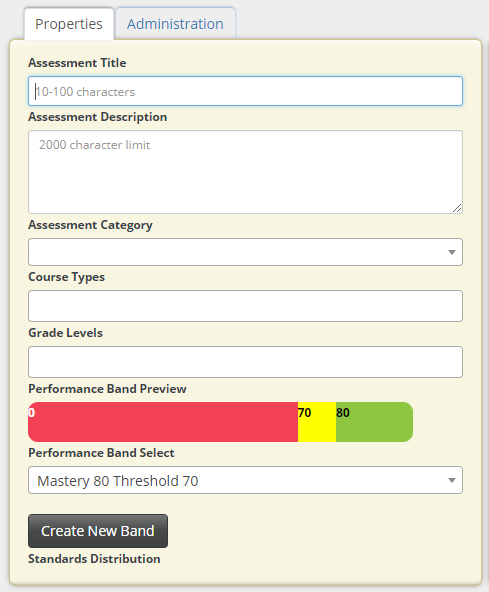 NOTES:ONLINE TEST:  In an online test when this section is complete SAVE the test and record the Test NumberDistrict wide guidelines should be determined for the following:Test Naming Conventions:Assessment Categories:Performance Bands:Creating an Online Test - Administration TabSTEP 2: Choose the appropriate test options from the Administration tab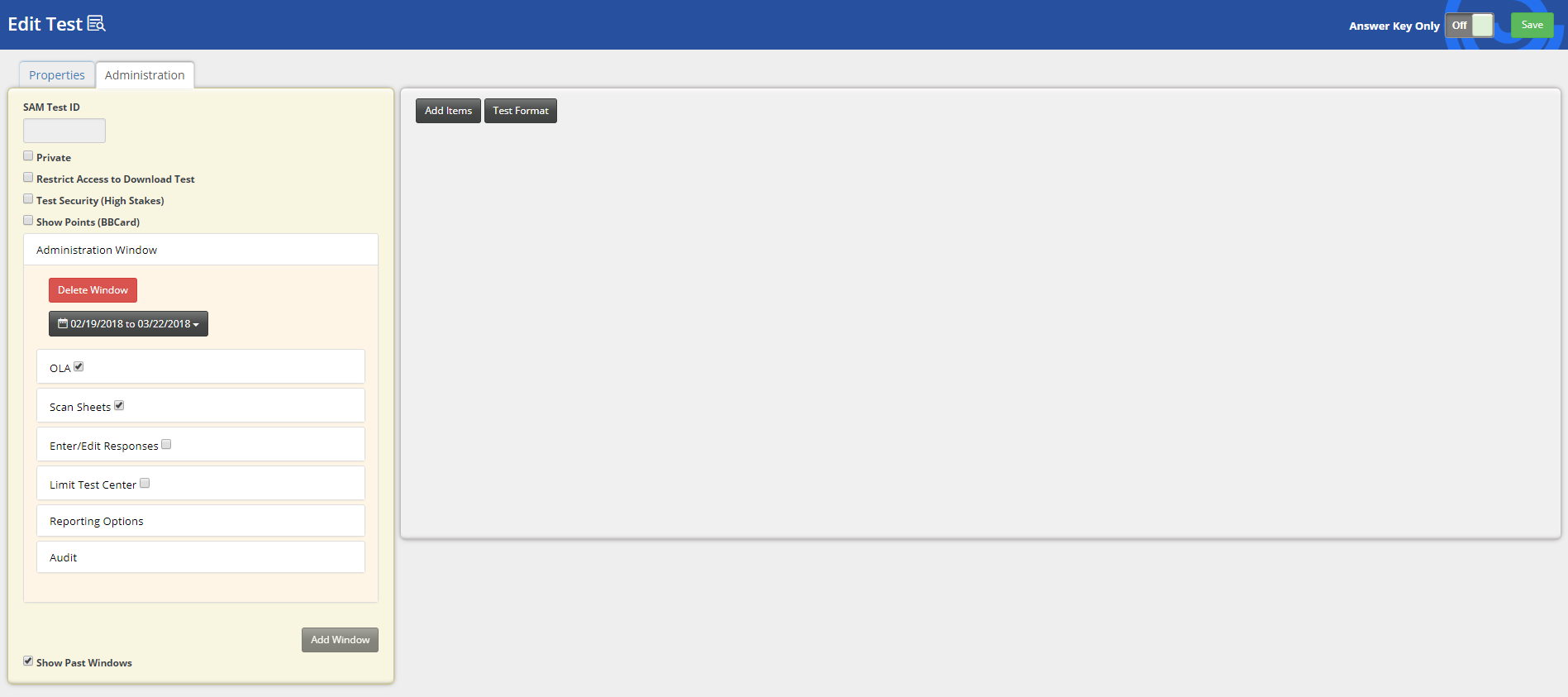 STEP 3: ADD ITEMS you have created or items from purchased banksNOTES:Private:Administration Window:OLA options:	Random Question Presentation:				Allow Pause:	Enable Secure Test Lockout:					OLA impersonation:	Show student score after submission:Scan Sheets: can be on or off, depending on how one intends to deliver the testEnter/Edit responses: turn onLimit Test Center:Test Format button: Reference sheets, upload test booklet (for online AKO), calculators, highlighter, eliminatorAnswer Key Only (AKO) TestsYou can create an Answer Key Only (AKO) test in Unify for a test that already exists outside of Unify, but for which you would like to use the Unify platform for test administration through scan sheets or Online Assessment (OLA), and then utilize Unify scoring and reporting features.AKO tests are easy and efficient to build because it is not necessary to take the time to transfer your current test’s questions, images, or answer options into the Unify platform.Instead, one simply creates an Answer key for each question in the existing test. AKO tests can be administered 3 different ways:Scannable, paper-based AKO (student uses a test booklet and bubble sheet)Paper-based AKO, with Online response (student uses a test booklet, but answers online)Online AKO with an Online test booklet (student views questions and responds online)AKO Item Types and scan sheet differences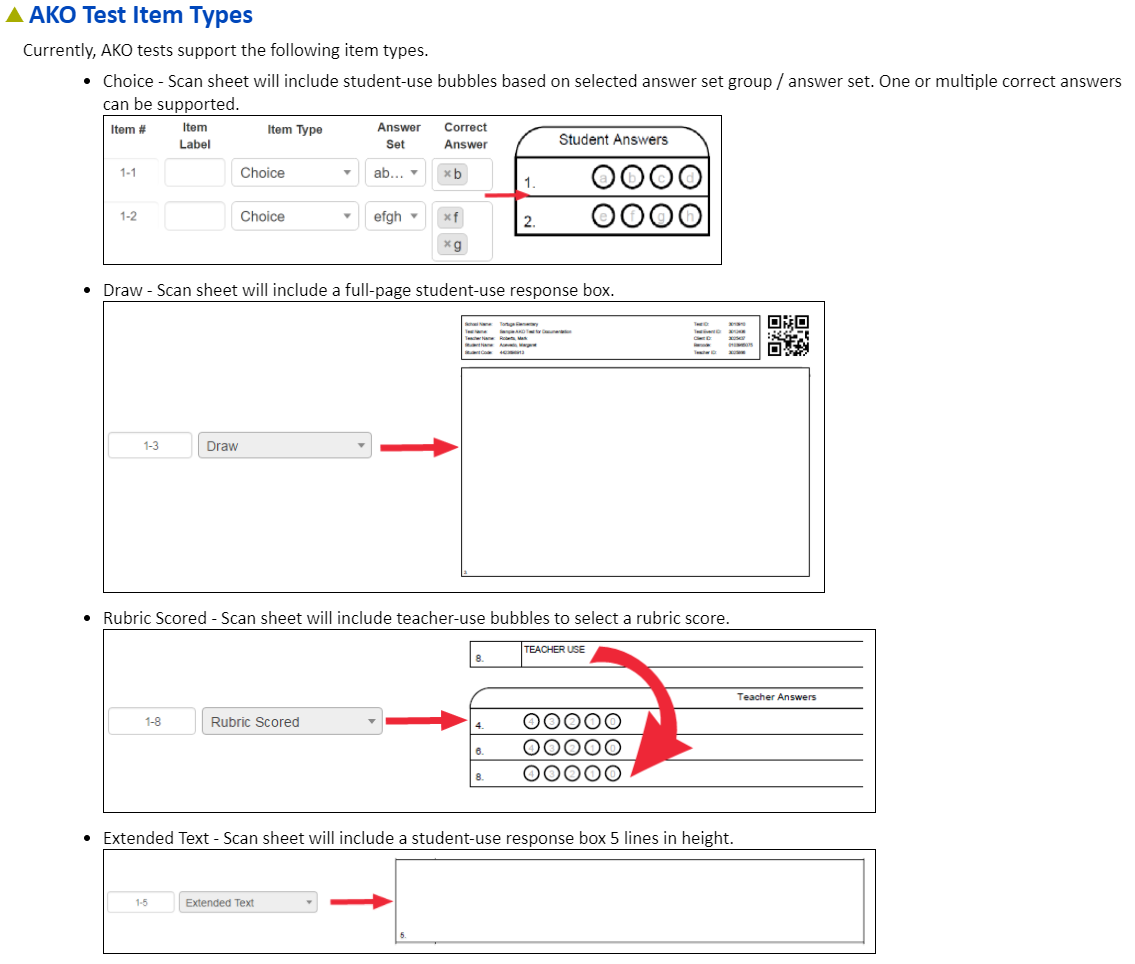 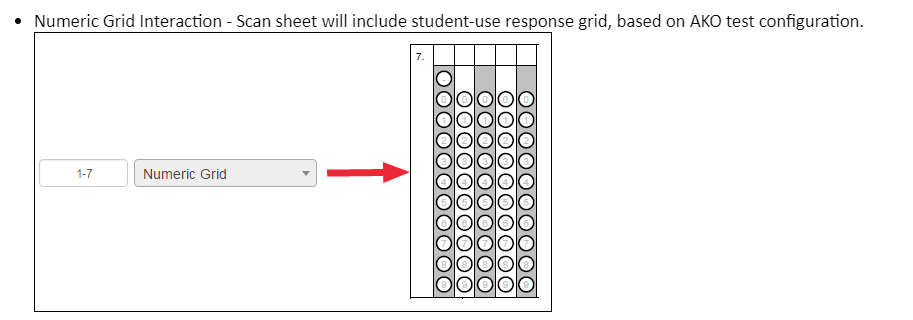 Creating a scannable, paper-based AKO Test Properties TabSelect TEST > NEW TEST to access Test EditorSTEP 1: Complete the Test Properties tabNOTES:Field-specific entries made on this page do not differ from creating an Online test.AKO TESTS: DO NOT SAVE THE TEST AT THIS POINT – WAIT UNTIL AFTER THE ANSWER KEY HAS BEEN BUILTScannable, paper-based AKO Test Administration TabSTEP 2: Choose the appropriate test options from the Administration tabNOTES: DO NOT SAVE UNTIL AFTER THE ANSWER KEY HAS BEEN BUILT!Private:Administration Window:OLA options: 	Random Question Presentation:		       Allow Pause:		               Enable Secure Test Lockout:			       OLA impersonation:			               Show student score after submission:		Scan Sheets: MUST BE TURNED ONEnter/Edit responses: turn onLimit Test Center:Test Format button:	Reference sheets, upload test booklet, calculators, highlighter, eliminatorCreate the Answer key and enter answersSTEP 3: Create the Answer KeySlide ANSWER KEY ONLY toggle to “On.”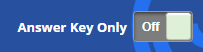 Select the number of items desired on the test.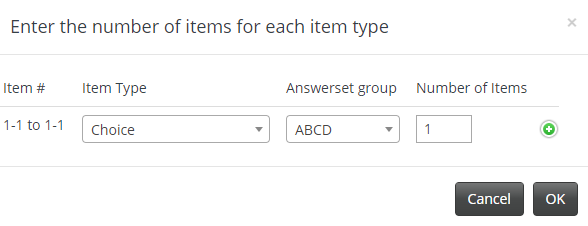 Select OK.Enter item answers, Standards, and Attributes:Answer Set: Adjust type of answer choices for the Choice items in the set groupItem #: System item number that cannot be editedItem Label: User-defined label limited to 5 charactersItem Type: Choice, Extended Text, Numeric Grid, Draw, Rubric ScoredAnswer Set: Selected at the answer set group levelCorrect Answer: Enter the correct response for the itemPoint Value/Rubric: Enter the point value for the itemStandard Alignment: Search and add one or more standardsDelete Button: Remove an itemAdd Item Button: Add additional itemsAttributes: Add AttributesAdd Answer Set Section: Add an additional Section to the test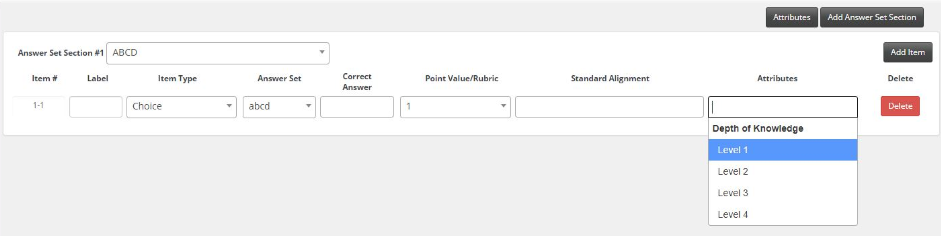 5.SAVE the test and write down the Test ID # __________________TEST CENTER – Releasing any TestSTEP 1: Select   >TEST   >TEST CENTER Locate your test and choose “Release Online/Paper Based” from the “Select” drop-down menu - under the Administer columnNote: You may not see all the options shown above when you are releasing an AKO test. That is normal, based on the options you have selected in the test and the type of test you have created.Option 1: Releasing a scannable, paper and pencil AKO testSTEP 2: Select the appropriate group of students to release the test to by:Using the ALL CLASSES dropdownSelecting or de-selecting students individuallySTEP 3: Choose PRESLUGGED SHEETS on the bottom right of the modal. STEP 4:  A PDF containing a personalized scansheet for each student selected will now be created. Look for the PDF to appear in the bottom left corner of your computer screen. Print that PDF and distribute the bubble sheets to your studentsOption 2: Releasing a paper-based, Online response AKO testSTEP 2: Select the appropriate group of students to release the test to by:Using the ALL CLASSES dropdownSelecting or de-selecting students individuallySTEP 3: Pass the Test Booklets out to your studentsSTEP 4: Choose RELEASE on the bottom right of the modal. Option 3: Releasing an Online AKO test with an Online Test bookletSTEP 2: Select the appropriate group of students to release the test to by:Using the ALL CLASSES dropdownSelecting or de-selecting students individuallySTEP 3: Choose RELEASE on the bottom right of the modal. OLA Student AdminOLA Student Admin is used to monitor the progress of students taking an online test.A variety of ACTIONS may be taken with individual students or groups of students – moving their tests from one status to another, locking/unlocking tests, and morePerformance Matters ScanningOPTION 1: Scan using a networked scanner that has been configured with Performance Matters scanning softwareOPTION 2: Scan using a scanner that has been connected to a computer and enabled for FTP transer and will send a FTP file to Unify for processing.Notes: After 15 – 30 minutes the scanned test results for any machine-scored items should be available in the Student Item Analysis report. If the test included human-scorable items, they would need to be scored in Unify by the teacher – using Online Scoring or the Scoring Assignment toolsThe test results will also be available in the Baseball Card and Scoreboard reports the next morning, after the overnight system update. Notes: Scoring Student WorkExporting Unify Test Scores to be uploaded into PowerTeacherPro GradebookCurrently, there is no “automated” method of transferring test scores in Unify to PowerTeacher Pro. However, that functionality is on the Unify release roadmap for Q1 2019. In the interim, we have created a Unify MyReport named “PowerTeacherPro Test Export” that will extract the data you need from a Unify test, to then be uploaded into PowerTeacherPro (PTP). Step 1: Create an assignment in PTP that exactly mirrors the name of the Unify assessment. Step 2: Navigate to the assignment from the Scoresheet then from the gear menu in the top right select Export Scores Template. This will export that assignment into an Excel CSV file. It will create a “shell” that is structured like what you see below: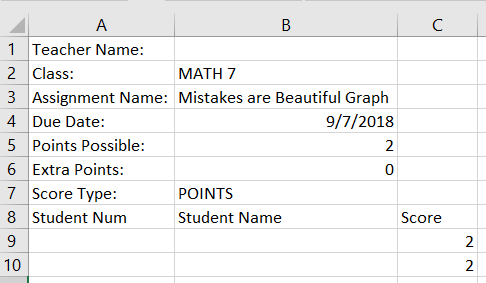 Step 3: In UNIFY go to > Reports > MyReports and then the TEACHER TAB to select the “PowerTeacherPro Test Export” report.Step 4: Select the appropriate CLASS(ES) and TEST you want to export, then select GENERATE REPORTStep 5: Download the completed report and COPY the data (bolded and outlined below, left) from the STUDENT NUM, STUDENT NAME, and SCORE columns. Please do not copy the column headers.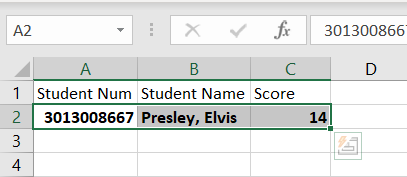 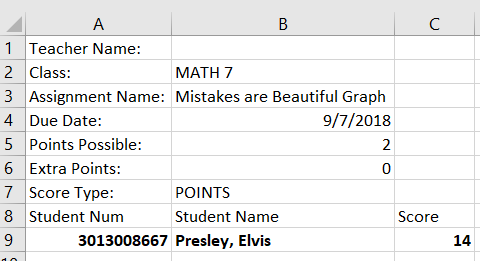 Step 6: PASTE the copied data into the corresponding columns in the PTP Excel CSV file (above, right) you created in Step 2 - replacing any extraneous data that might be in those columns. SAVE the CSV file. Step 7: Navigate to the assignment from the Scoresheet, then from the gear menu in the top right select Import Scores and UPLOAD results into PTP.Working Session – Questions/Comments/Observations…Agenda ItemTopicsOpeningReview agenda, learning outcomes and training structureUnify Platform OverviewPlatform LoginPlatform Overview and Navigation using widgets, menus, and linksGlobal SearchUnify Help and training resourcesMyUnify pagesMonitor student progress using MyUnifyDistrict MyUnify viewCoach/Administrator MyUnify viewTeacher MyUnify viewStudent Detail pageMonitor student progress using Student DetailStudent ScheduleAttendanceDisciplineLocal, State and 3rd Party assessment scoresStandards performance analysisStudent Item Analysis ReportIdentify overall class performance on a testIdentify how students performed on specific standards or attributesAnalyze item details with class, school and district comparisonsPerform item analysis, by questionExport reports in PDF or Excel file formatsCreate a link to the SIA report using Permalink and ShareComparative Results ReportCompare the Standards-based results of one or more assessmentsBaseball Card ReportBuild a customized report with multiple measuresExplain color codes for state/local testsAnalyze student performance through various data viewsZero Suppression and Color SwatchingSorting – Ascending and DescendingStudent FiltersColumn HeadersSharing reportsScoreboard ReportBuild a customized report with multiple measuresTest CenterReleasing a test in Test CenterPrinting pre-slugged scan sheetsOverview of Online TestingExperience an Online assessment from a Student’s perspectiveOLA Student AdministrationMonitoring the Progress of an Online AssessmentManaging Secure Test lockoutUtilizing the Actions dropdown to change test statusClosing/HomeworkReview Item Interaction PDF providedClosing Q&AStudent Grades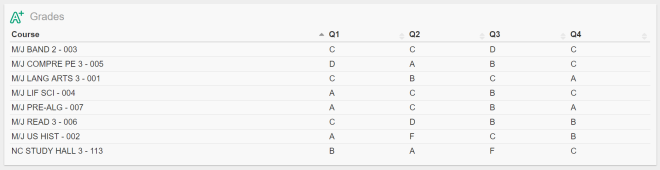 Comparison Report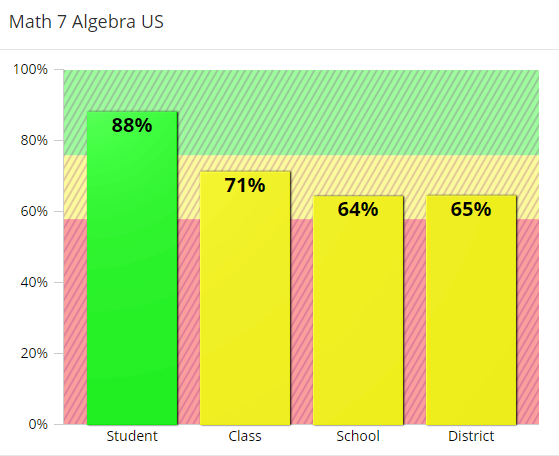 Assessment Results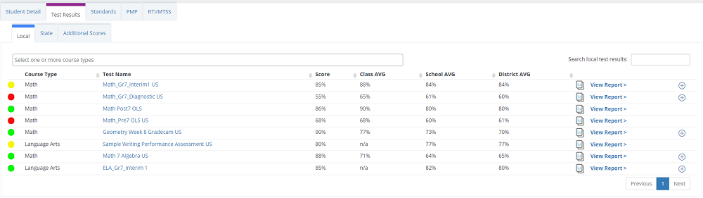 State Test Sub-claim/Strand Data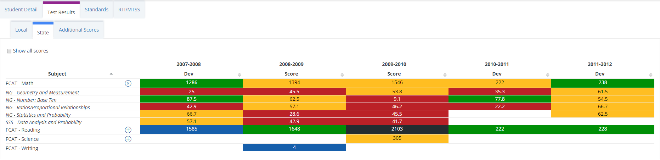 Test Standards Comparison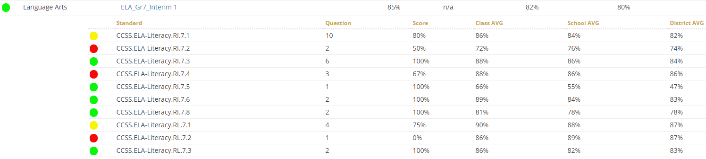 Standards Performance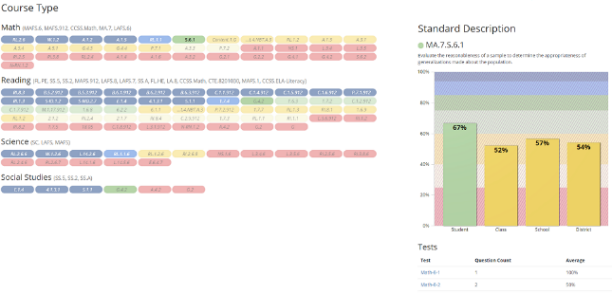  Student Scores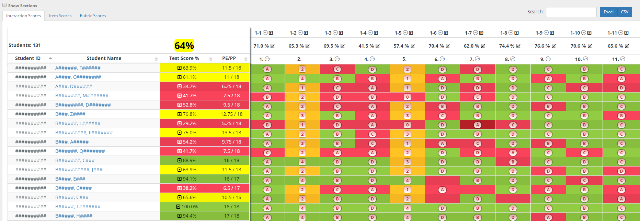 How would you locate the names of the three lowest performers on a test?How would you locate the question(s) that your class had the most trouble with?Standards Analysis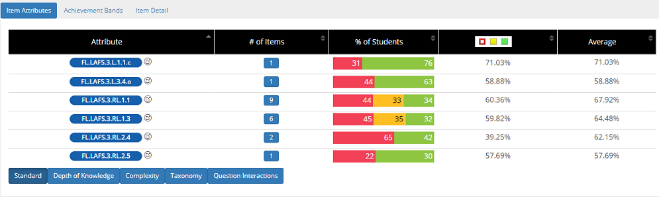 How would you locate the standard that you might need to reteach to the whole class?How would you locate the standard that might be a good candidate for small group instruction?How would you identify a specific group of students for small group instruction?Item Response Analysis and Cut ScoresWhere would a teacher be able to see the distribution of replies for any multiple-choice question?Where can you identify the performance bands or cut scores for a test?  Select the Test(s)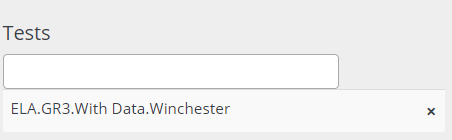 Choose comparison variables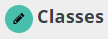 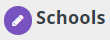 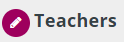 View count of students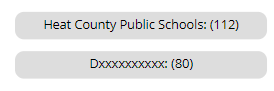 View comparison data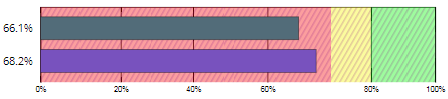 Add filters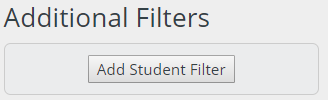 View student performance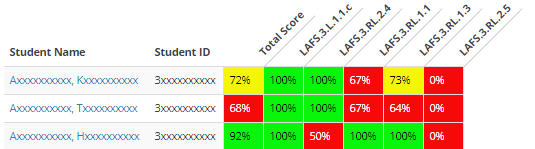 Data Source Pane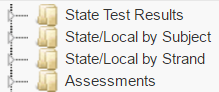 Zero Suppression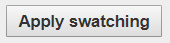 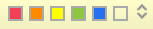 Color SwatchingSortingStudent Filters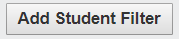  Column Headers                     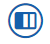 Share Report                               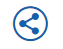 Download Report                        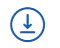 Data Source PaneZero Suppression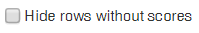 Color Swatching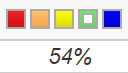 Color SwatchingStudent FiltersPre-configured Filters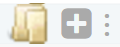 Share Report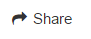 Download Report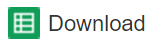 GUIDING QUESTIONWrite your guiding questionGUIDING QUESTIONWrite your guiding questionSTRENGTHSStudent, teacher or school performance WEAKNESSESStudent, teacher or school performanceOUTLIERSIndividual data points that stand out for any reasonTRENDSLarge group of data points that stand outACTION ITEMSWhat are you going to do about your observations? What additional information do you need?ACTION ITEMSWhat are you going to do about your observations? What additional information do you need?TEST CENTEROLA STUDENT ADMINAccessed by selecting TEST > TEST CENTER Test Center is used to release online tests to the students eligible to take them, or where scan sheets are printed for an AKO test.If you cannot locate a test you created in Test Center it MAY be because you neglected to complete either the COURSE TYPE field or the GRADE LEVEL field on the PROPERTIES tab when creating the testAccessed by selecting TEST > OLA STUDENT ADMINSelect LIVE UPDATES OLA Student Amin is used to monitor the progress of an ONLINE test, and where a variety of test management actions may be taken by the test proctor (teacher or administrator).  For instance, a test that was locked could be unlocked from this screen or a student’s test could be moved from IN PROGRESS to SUBMITTED if a student forgot to SUBMIT the test upon completion.OPTIONDESCRIPTIONDownload TestDownload a printed copy of a test with items (N/A for AKO Tests)Release Online/Paper BasedRelease a test for online testing (OLA) or download the presluggedscan sheets for paper-based AKO testingOLA Student AdminAccess OLA Student Admin to monitor online testingScoring AssignmentAccess the Scoring Assignment to score rubric items on the testDownload Answer KeyDownload the Answer Key associated to the testOnline ScoringAccess Online Scoring (if it has been enabled in the Administration options) to score all items on the testThree new things I learned…Three new things I learned…Three new things I learned…Three new things I learned…1.2.2.3.Two a-ha’s that popped into my mind…Two a-ha’s that popped into my mind…Two a-ha’s that popped into my mind…Two a-ha’s that popped into my mind…1.1.2.2.One big question that I still have…One big question that I still have…One big question that I still have…One big question that I still have…1.1.1.1.Agenda ItemTopicsIntroductionsReview agenda, learning outcomes and training structureDay 1 Question reviewDiscuss all unanswered questions from the Day 1 session Unify Parent/Student Portal OverviewPortal Login for Parents and StudentsViewing all data available to Parent and StudentsViewing teacher feedback for extended text itemsAssessment GoalsDescribe how Unify supports various assessment typesOnline and paper-based assessmentsUnify Assessment WorkflowUnderstanding the Sources and Banks structureUnderstanding how assessments are built from itemsItem creation and Question BanksHow to create basic item types and save them in a BankReference Homework, guided practice creating several item typesAligning items to Standards and AttributesUse the “Homework” to create sample items within this TestCreating Online AssessmentsExplore how test properties and options impact test administrationCreating an assessment from items made by usersCreating an assessment from items found in banksAnswer Key Only (AKO) Assessment OptionsOption 1 - Paper-based AKOOption 2 - Paper-based AKO assessment with Online responsesOption 3 – Online AKO administration with Test Booklet uploadCreating AKO AssessmentsExplore how test properties and options impact test administrationAdding a test booklet to and Online AKO testAdding items to an AKO testAdding Multiple Choice, Extended Text. Numeric Grid, Rubric Scored and Draw item types.Aligning items to Standards and AttributesReleasing AKO testsReleasing a paper-based AKO testReleasing an Online AKO testOnline ScoringScoring student work using Online ScoringEntering Student Feedback for Extended Text ItemsAKO Test ScanningScanning paper-based assessmentsScanviewExport Test Scores to PowerSchool Power Teacher ProNotes regarding exporting Unify test scores to PowerTeacher ProWorking Session The remainder of the day will be used to build AKO tests, additional item types, or working with the Instructor to answer additional questions.Closing Final Q&A     End of Class Survey https://bit.ly/2y8VB53Item TypeItem ID Number and NameChoiceMulti-responseInline ChoiceNumeric gridExtended TextChoice/Multi-Response ItemInline Choice ItemClick on the Choice/Multi-Response buttonEnter the interaction prompt or stemType the answer and distractorsChoose the correct answerSelect partial scoring options, if desiredShuffle and lock answer choices, if desiredPreview the interaction to check scoringSave and submit the itemEnter the content in the item editing panePosition the cursor where you want the interactionClick on the Inline Choice buttonEnter the response choicesClick on the label to change an answer to correctShuffle and lock answer choices, if desiredPreview the interaction to check scoringSave and submit the itemNumeric GridMiscellaneous NotesEnter the content in the item editing panePosition the cursor where you want the interactionClick on the Numeric Grid buttonAdd labels on left and right sidesConfigure the answer choice grid settings Bubble in the correct answer on the gridPreview the interaction to check scoringSave and submit the itemExtended Text ItemScoring Rubric notesClick on the Extended Text buttonEnter the interaction prompt or stemSelect the appropriate Appearance optionsAdjust the number of lines for scan sheets that need a specific response areaAdd an instruction block Search for and Insert a rubric into the instruction block.Preview the interactionSave and Submit the itemNote: There are a variety of Generic rubrics (i.e. 1x4, 1x3) that are available in the Unify platform. Many of them will suit your needs without having to create your own.However, if you would like to learn how to create your own, specialized rubrics simply search for “CREATE A RUBRIC” in the Unify HELP guide. OPTIONDESCRIPTIONDownload TestDownload a printed copy of a test with items (N/A for AKO Tests)Release Online/Paper BasedRelease a test for online testing (OLA) or download the presluggedscan sheets for paper-based AKO testingOLA Student AdminAccess OLA Student Admin to monitor online testingScoring AssignmentAccess the Scoring Assignment to score rubric items on the testDownload Answer KeyDownload the Answer Key associated to the testOnline ScoringAccess Online Scoring (if it has been enabled in the Administration options) to score all items on the testScoring AssignmentOnline ScoringWhen do I use this?To score human-scorable items from OLA tests.To score any item types from both scan sheet and OLA tests.Who can score the items?Anyone with permission can score the items.Features include:Blind scoringRoster include/ excludeSupports multiple scorersAnyone with access to the test can score the items.How is the scoring option enabled?Scoring button appears when a human-scoreable item is added to a test.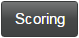 Manually enabled in the Test Administration tab.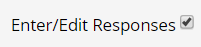 